إل‍حاقاً بال‍معلومات الواردة في الوثيقة 3، يسرني أن أُحيل إلى ال‍مؤت‍مر، في ملحق هذه الوثيقة، ترشيح:السيد إلهام أفندييف (ج‍مهورية أذربيجان)ل‍منصب عضو في ل‍جنة لوائح الراديو.الدكتور ح‍مدون إ. توريه
الأمين العامال‍ملحقات: 1[الشعار الوطني ل‍جمهورية أذربيجان]وزير تكنولوجيا الاتصالات وال‍معلومات ل‍جمهورية أذربيجان16 نوفمبر 2013إلى:	سعادة الدكتور ح‍مدون توريه
الأمين العام
الات‍حاد الدولي للاتصالات (ITU)
Place des Nations 1211 Geneva 20 
سويسرا
الهاتف: +41 22 730 5111
الفاكس: +41 22 733 7256
البريد الإلكتروني: itumail@itu.intنسخة إلى:	سعادة السيد مراد ن‍جفبيلي
السفير مفوض فوق العادة
ال‍ممثل الدائم
البعثة الدائمة ل‍جمهورية أذربيجان لدى مكتب الأمم ال‍متحدة وال‍منظمات الدولية الأخرى في جنيف
Route des Fayards 237, 1290 Versoix, Suisse
الفاكس: +41 22 901 18 44
البريد الإلكتروني: geneva@mission.mfa.gov.azسعادة الأمين العام،ت‍حية طيبة وبعد،يشرفني أن أحيطكم علماً أن حكومة أذربيجان ستقدم ترشيحها ل‍مجلس الات‍حاد الدولي للاتصالات من أجل ال‍منطقة جيم في الانتخابات التي ستجري خلال مؤت‍مر ال‍مندوبين ال‍مفوضين للات‍حاد ال‍مزمع عقده في بوسان، ج‍مهورية كوريا، في الفترة من 20 أكتوبر إلى 7 نوفمبر 2014.وإلى جانب ذلك، تود حكومة أذربيجان التقدم ب‍مرشح للمنصب الآتي:•	عضو في ل‍جنة لوائح الراديو – السيد إلهام أفندييف (مرفق بالطي سيرته الذاتية)وتفضلوا بقبول أس‍مى آيات التقدير.الأستاذ الدكتور علي م. أباسوف[توقيع]السيرة الذاتية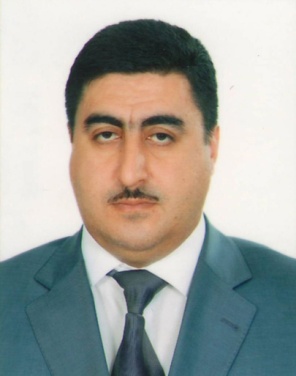 معلومات شخصية:الاسم الشخصي، الاسم العائلي:	إلهام أفندييفتاريخ الميلاد:	10 أبريل 1973مكان الميلاد:	كوتكشين (كابالا)، أذربيجانالجنسية: 	أذربيجانالحالة الاجتماعية: 	متزوجالعنوان:	29 Q, U.Akbarov Str., Baku Azerbijanالهاتف:	+994 12 4987949، +994 50 2114431الفاكس:	+994 12 598 4843البريد الإلكتروني:	ilham@dri.az 	ilham.afandiyev@gmail.com (البريد الإلكتروني الخاص)التعليم:1995-1990:	كلية التقنيات الراديوية التابعة لجامعة أذربيجان التقنية لجمهورية أذربيجانالخدمة العسكرية:1995-1993:	ملازمالخبرة المهنية:2006 – الوقت الحاضر: 	المدير التقني للإدارة الحكومية للترددات الراديوية2006-2004:	رئيس الدائرة التقنية لاتحاد الإنتاج التلفزيوني والإذاعي2004-2000:	مهندس الدائرة التقنية لاتحاد الإنتاج التلفزيوني والإذاعي2000-1998:	مهندس الدرجة 11 بشركة البث الإذاعي لاتحاد الإنتاج التلفزيوني والراديوي1998-1995:	رئيس مختبر الدائرة التقنية الراديوية لجامعة أذربيجان التقنيةالحلقات الدراسية وورشات العمل:أكتوبر 2003	جمهورية إيران الإسلامية – اجتماع تنسيق البث الإذاعي والتلفزيوني2003	تركيا – مدخل إلى نظم الرقابة الراديوية في شركة Aselsan2005	جمهورية إيران الإسلامية – اجتماع تنسيق البث الإذاعي والتلفزيونييونيو 2005	إيطاليا – اختبار الاستقبال لأجهزة الإرسال الإذاعي والتلفزيوني في منشآت "Elettronika"مايو 2006	جنيف – المؤتمر العالمي للاتصالات الراديوية لعام 2006، خطة الإذاعة الفيديوية الرقمية للأرضنوفمبر 2006	جمهورية كوريا – دورة البث الرقمييونيو 2007	الصين – حلقة دراسية بشأن إدارة الإذاعة والتلفزيونسبتمبر 2007	أوكرانيا – حلقة دراسية لشركات الاتصالات المتنقلة2007	جورجيا – اجتماع التنسيق الإذاعي والتلفزيوني2008	جورجيا – اجتماع تنسيق النظام العالمي للاتصالات المتنقلة (GSM)2008	ألمانيا – مدخل إلى نظم الرقابة الراديوية في شركة Rohde & Schwarzديسمبر 2008	جنيف – المؤتمر العالمي للاتصالات الراديويةديسمبر 2008	جنيف – المشاركة في الحلقة الدراسية العالمية للاتصالات الراديوية لعام 2008يونيو 2009	إيران – اجتماع تنسيق شبكة النظام العالمي للاتصالات المتنقلة (GSM)سبتمبر 2009	روسيا – اجتماع تنسيق شبكة النظام العالمي للاتصالات المتنقلة (GSM)أغسطس 2009	إستونيا – حلقة "Dream-On-Demand" الدراسية للإذاعة الفيديوية الرقمية للأرض2009	كازاخستان – اجتماع بشأن تنسيق الشبكات الساتلية2010	أوكرانيا – اجتماع بشأن تنسيق الشبكات الساتلية2010	جورجيا - اجتماع التنسيق الإذاعي والتلفزيوني2011	سويسرا – الدورة الثانية للاجتماع التحضيري لمؤتمر عام 20112012	سويسرا – المشاركة في اجتماع الاتحاد الدولي للاتصالات بشأن تخصيصات التردد لتكنولوجيا التطور طويل الأجل2012	سويسرا – فريق المهام المشترك التابع للاتحاد الدولي للاتصالات 4-5-6-72013	الولايات المتحدة الأمريكية – TCI Spectrum Management Factory Acceptance2013	سويسرا – اجتماع فريق المهام المشتركالمهارات الحاسوبية:Windows 97 – 2007، ATDI(ICS)، SR-4، Visual GSO وغيرها من البرمجيات الخاصةاللغات:الإنكليزية – معرفة جيدةالروسية – إجادة تامةالأذربيجانية – اللغة الأمالمكافآت والإنجازات:ماجستير أكاديمية الطيران الوطنية الحكومية لأذربيجان.مؤلف عدة مقالات علمية، إلى جانب الكتاب التعليمي المعنون: "القياسات في البث الإذاعي والتلفزيوني".شهادة من جامعة أذربيجان التقنيةحصل في عام 2007 على لقب "Rabita Ustasi"مهندس فخري لجمهورية أذربيجان منذ عام 2011.___________مؤت‍مر ال‍مندوبين ال‍مفوضين (PP-14)
بوسان، 20 أكتوبر - 7 نوفمبر 2014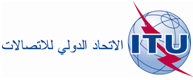 ال‍جلسة العامةالوثيقة 17-A28 نوفمبر 2013الأصل: بالإنكليزيةمذكرة من الأمين العاممذكرة من الأمين العامترشيح ل‍منصب عضو في ل‍جنة لوائح الراديوترشيح ل‍منصب عضو في ل‍جنة لوائح الراديو33, Zarifa Aliyeva Str., Az1000
باكو، أذربيجان
http://www.mincom.gov.azالهاتف: +(994 12) 493 00 04
الفاكس: +(994 12) 498 79 12
البريد الإلكتروني: mincom@mincom.gov.az